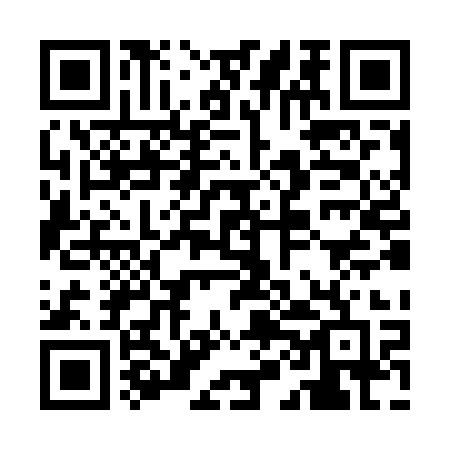 Prayer times for Barkhoferheide, GermanyWed 1 May 2024 - Fri 31 May 2024High Latitude Method: Angle Based RulePrayer Calculation Method: Muslim World LeagueAsar Calculation Method: ShafiPrayer times provided by https://www.salahtimes.comDateDayFajrSunriseDhuhrAsrMaghribIsha1Wed3:336:031:295:328:5611:152Thu3:306:011:295:338:5811:183Fri3:265:591:295:338:5911:214Sat3:225:571:295:349:0111:245Sun3:185:561:295:359:0211:286Mon3:155:541:295:359:0411:317Tue3:145:521:285:369:0611:348Wed3:135:501:285:379:0711:359Thu3:135:491:285:379:0911:3610Fri3:125:471:285:389:1011:3711Sat3:115:461:285:389:1211:3712Sun3:115:441:285:399:1311:3813Mon3:105:421:285:409:1511:3914Tue3:105:411:285:409:1611:3915Wed3:095:391:285:419:1811:4016Thu3:085:381:285:419:1911:4117Fri3:085:371:285:429:2111:4118Sat3:075:351:285:439:2211:4219Sun3:075:341:285:439:2411:4320Mon3:065:321:295:449:2511:4321Tue3:065:311:295:449:2711:4422Wed3:055:301:295:459:2811:4523Thu3:055:291:295:459:2911:4524Fri3:055:281:295:469:3111:4625Sat3:045:271:295:469:3211:4626Sun3:045:251:295:479:3311:4727Mon3:035:241:295:479:3411:4828Tue3:035:231:295:489:3611:4829Wed3:035:231:295:489:3711:4930Thu3:035:221:305:499:3811:4931Fri3:025:211:305:499:3911:50